令和６年版坂 出 市 統 計 書（第39号）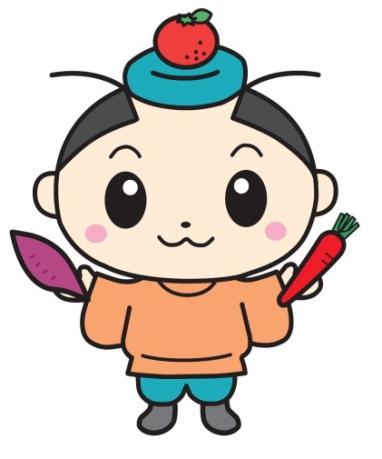 坂　出　市は　　し　　が　　き　ここに，令和６年版統計書（第39号）を刊行いたします。　本書は，の土地，人口，産業，経済，教育，文化などの各分野にわたる基本的な統計資料を総合的に収録し，市勢の現状とその推移を明らかにしたものです。　本書が，行政をはじめ，経済・経営活動，学術研究などに広くご活用いただければ幸いです。　編集に際しては，内容の整備・改善に努めましたが，なお不備な点が多々あると思われますので，各位のご教示，ご意見をいただき，さらに内容の充実を図りたいと存じます。　本書の編集にあたり，貴重な資料の提供ならびに格別のご協力をいただきました関係各機関に厚くお礼申し上げますとともに，今後ともご指導とご協力を賜りますようお願いいたします。令和６年３月　　　　　　　　　　　　　　　　　　　　　長　　有　福　哲　二凡                 例１．本書は，原則としての市勢全般にわたる基本的な統計を収録したものです。２．本書に掲載されている資料は，各省庁，民間諸機関，庁内各課から収集し，かつ資料の出所は各表の下部に掲げております。３．統計表は，ほとんどを区域とするものですが，例外的なもののみ脚注で示してありますので，利用にあたっては注意してください。４．統計表の表中の数値単位は原則として上部右側に注記し，一見明らかなものは省略しております。　　また，単位未満については表によって切り捨てまたは四捨五入したため，総数と内訳が一致しない場合があります。５．表側頭の「年次」とあるのは１月から12月までの暦年，「年度」とあるのは４月から翌年３月までの会計年度によるものです。６．統計表中の符号の用法は次のとおりです。「０」・・・・・・・・・・・・・・・・単位未満のもの「－」・・・・・・・・・・・・・・・・皆無または該当数字がないもの「…」・・・・・・・・・・・・・・・・不詳または資料がないもの「×」・・・・・・・・・・・・・・・・公表を差し控えたもの「△」・・・・・・・・・・・・・・・・減少７．本書利用にあたって疑義のある場合，あるいは詳細な資料を必要とされる場合は,
政策部政策課統計係（℡ 0877-44-5001　seisaku@city.sakaide.lg.jp）または
資料の出所機関に照会してください。